「ことばのちから」活用シート　活用事例【高槻市立北清水小学校】活用シート名質問じょうずになろう質問じょうずになろう質問じょうずになろう基になった活用シート名話聞５質問じょうずになろう学　年小学校３年教　科国語時　期５　月活用場面授業（展開）授業（展開）授業（展開）配当時間３０分目　標話の中心に気をつけて聞き、質問をしよう。話の中心に気をつけて聞き、質問をしよう。話の中心に気をつけて聞き、質問をしよう。話の中心に気をつけて聞き、質問をしよう。話の中心に気をつけて聞き、質問をしよう。活用シート・工夫した点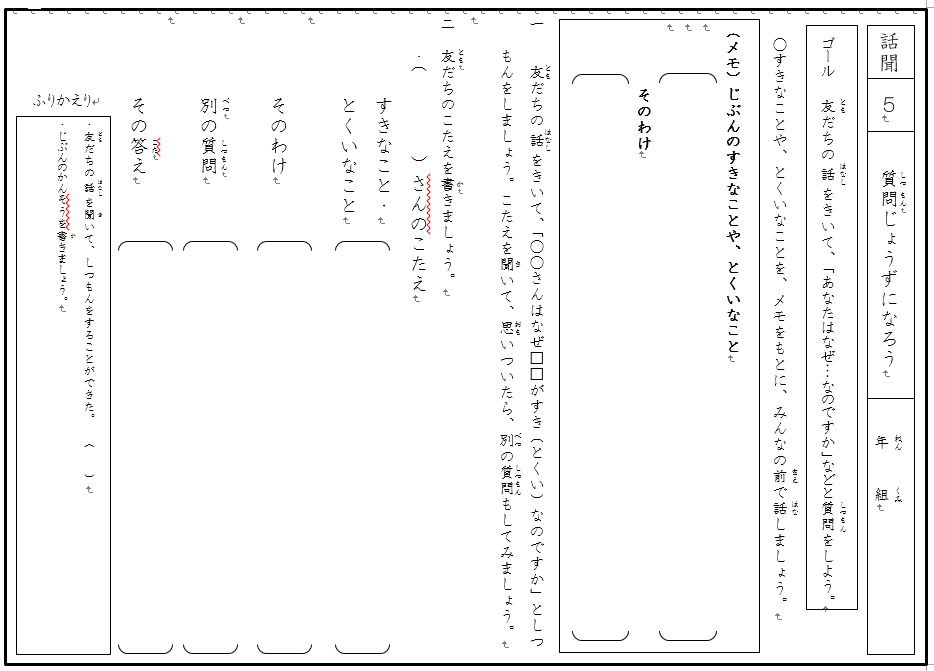 ●導入として、「NHK for School」の番組を視聴し、質問することの大切さとコツを学んだ。●展開部分ではワークシートを使用し、友だちの好きな　　　　ことや得意なことについて話を聞いた後に、「なぜ」や　　「いつ」「どこで」「だれが（と）」「何を」「どのように」　などの言葉を使って質問をするという活動を行った。●導入として、「NHK for School」の番組を視聴し、質問することの大切さとコツを学んだ。●展開部分ではワークシートを使用し、友だちの好きな　　　　ことや得意なことについて話を聞いた後に、「なぜ」や　　「いつ」「どこで」「だれが（と）」「何を」「どのように」　などの言葉を使って質問をするという活動を行った。●導入として、「NHK for School」の番組を視聴し、質問することの大切さとコツを学んだ。●展開部分ではワークシートを使用し、友だちの好きな　　　　ことや得意なことについて話を聞いた後に、「なぜ」や　　「いつ」「どこで」「だれが（と）」「何を」「どのように」　などの言葉を使って質問をするという活動を行った。●導入として、「NHK for School」の番組を視聴し、質問することの大切さとコツを学んだ。●展開部分ではワークシートを使用し、友だちの好きな　　　　ことや得意なことについて話を聞いた後に、「なぜ」や　　「いつ」「どこで」「だれが（と）」「何を」「どのように」　などの言葉を使って質問をするという活動を行った。●導入として、「NHK for School」の番組を視聴し、質問することの大切さとコツを学んだ。●展開部分ではワークシートを使用し、友だちの好きな　　　　ことや得意なことについて話を聞いた後に、「なぜ」や　　「いつ」「どこで」「だれが（と）」「何を」「どのように」　などの言葉を使って質問をするという活動を行った。成果や改善点●活用シートは、質問をするという「めあて」に沿って簡潔につくられているので、子どもたちが「めあて」をはっきりともって取り組むことができた。●「なぜ」のほかに、「いつ」「どこで」「だれが」「何を」「どのように」のどれか一つを使って、全員が質問できた。●活用シートは、質問をするという「めあて」に沿って簡潔につくられているので、子どもたちが「めあて」をはっきりともって取り組むことができた。●「なぜ」のほかに、「いつ」「どこで」「だれが」「何を」「どのように」のどれか一つを使って、全員が質問できた。●活用シートは、質問をするという「めあて」に沿って簡潔につくられているので、子どもたちが「めあて」をはっきりともって取り組むことができた。●「なぜ」のほかに、「いつ」「どこで」「だれが」「何を」「どのように」のどれか一つを使って、全員が質問できた。●活用シートは、質問をするという「めあて」に沿って簡潔につくられているので、子どもたちが「めあて」をはっきりともって取り組むことができた。●「なぜ」のほかに、「いつ」「どこで」「だれが」「何を」「どのように」のどれか一つを使って、全員が質問できた。●活用シートは、質問をするという「めあて」に沿って簡潔につくられているので、子どもたちが「めあて」をはっきりともって取り組むことができた。●「なぜ」のほかに、「いつ」「どこで」「だれが」「何を」「どのように」のどれか一つを使って、全員が質問できた。子どもの様子（発言、ノート、板書、解答例、写真　等）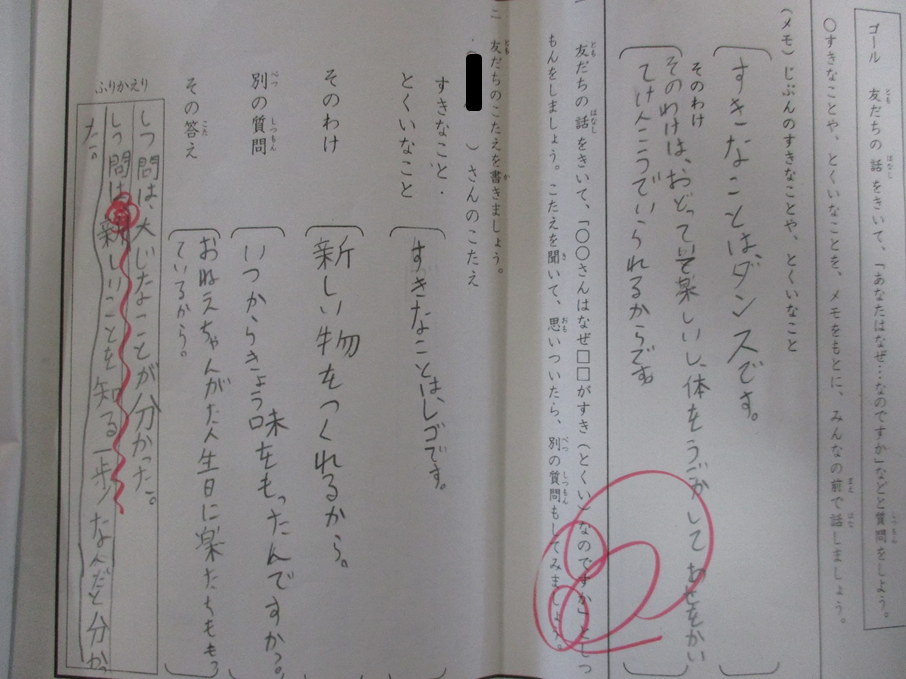 ●児童の振り返り「質問のしかたがわからなかったけれど、なぜ？を使うとうまくできた。」「質問をするのが恥ずかしかったけれどうまくできたので、ほかの授業でも質問したい。」「質問は大事だということが分かった。質問は新しいことを知る一歩なんだと分かった。」子どもの様子（発言、ノート、板書、解答例、写真　等）●児童の振り返り「質問のしかたがわからなかったけれど、なぜ？を使うとうまくできた。」「質問をするのが恥ずかしかったけれどうまくできたので、ほかの授業でも質問したい。」「質問は大事だということが分かった。質問は新しいことを知る一歩なんだと分かった。」子どもの様子（発言、ノート、板書、解答例、写真　等）●児童の振り返り「質問のしかたがわからなかったけれど、なぜ？を使うとうまくできた。」「質問をするのが恥ずかしかったけれどうまくできたので、ほかの授業でも質問したい。」「質問は大事だということが分かった。質問は新しいことを知る一歩なんだと分かった。」子どもの様子（発言、ノート、板書、解答例、写真　等）●児童の振り返り「質問のしかたがわからなかったけれど、なぜ？を使うとうまくできた。」「質問をするのが恥ずかしかったけれどうまくできたので、ほかの授業でも質問したい。」「質問は大事だということが分かった。質問は新しいことを知る一歩なんだと分かった。」子どもの様子（発言、ノート、板書、解答例、写真　等）●児童の振り返り「質問のしかたがわからなかったけれど、なぜ？を使うとうまくできた。」「質問をするのが恥ずかしかったけれどうまくできたので、ほかの授業でも質問したい。」「質問は大事だということが分かった。質問は新しいことを知る一歩なんだと分かった。」子どもの様子（発言、ノート、板書、解答例、写真　等）●児童の振り返り「質問のしかたがわからなかったけれど、なぜ？を使うとうまくできた。」「質問をするのが恥ずかしかったけれどうまくできたので、ほかの授業でも質問したい。」「質問は大事だということが分かった。質問は新しいことを知る一歩なんだと分かった。」